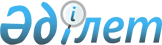 О районном бюджете на 2021-2023 годы
					
			С истёкшим сроком
			
			
		
					Решение Осакаровского районного маслихата Карагандинской области от 28 декабря 2020 года № 965. Зарегистрировано в Министерстве юстиции Республики Казахстан 30 декабря 2020 года № 21973. Прекращено действие в связи с истечением срока
      В соответствии с Кодексом Республики Казахстан "Бюджетный кодекс Республики Казахстан" от 4 декабря 2008 года, Законом Республики Казахстан "О местном государственном управлении и самоуправлении в Республике Казахстан" от 23 января 2001 года районный маслихат РЕШИЛ:
      1. Утвердить районный бюджет на 2021-2023 годы согласно приложениям 1, 2, 3, 4 соответственно, в том числе на 2021 год в следующих объемах: 
      1) доходы – 12 153 354 тысяч тенге, в том числе по: 
      налоговым поступлениям – 1 306 304 тысяч тенге;
      неналоговым поступлениям – 27 157 тысяч тенге;
      поступлениям от продажи основного капитала – 34 211 тысяч тенге;
      поступлениям трансфертов – 10 785 682 тысяч тенге;
      2) затраты – 12 436 343 тысяч тенге;
      3) чистое бюджетное кредитование – 134 947 тысяч тенге, в том числе:
      бюджетные кредиты – 190 346 тысяч тенге;
      погашение бюджетных кредитов – 55 399 тысяч тенге;
      4) сальдо по операциям с финансовыми активами – - 3 100 тысяч тенге, 
      в том числе: 
      приобретение финансовых активов – 0 тысяч тенге;
      поступления от продажи финансовых активов государства – 3 100 тысяч тенге;
      5) дефицит (профицит) бюджета – - 414 836 тысяч тенге;
      6) финансирование дефицита (использование профицита) бюджета – 414 836 тысяч тенге, в том числе:
      поступление займов – 190 346 тысяч тенге; 
      погашение займов – 55 399 тысяч тенге;
      используемые остатки бюджетных средств – 279 889 тысяч тенге. 
      Сноска. Пункт 1 – в редакции решения Осакаровского районного маслихата Карагандинской области от 10.11.2021 № 137 (вводится в действие с 01.01.2021).


      2. Предусмотреть в районном бюджете на 2021 год объемы субвенций, передаваемых из районного бюджета в бюджеты сел, поселков, сельских округов, в сумме 570 237 тысяч тенге, в том числе:
      поселку Осакаровка – 29 378 тысяч тенге;
      поселку Молодежный – 50 137 тысяч тенге; 
      Пионерскому сельскому округу – 23 435 тысяч тенге;
      сельскому округу Есиль – 25 220 тысяч тенге;
      Батпактинскому сельскому округу – 33 196 тысяч тенге;
      сельскому округу Сункар – 25 912 тысяч тенге;
      Маржанкольскому сельскому округу – 22 077 тысяч тенге;
      Озерному сельскому округу – 24 947 тысяч тенге;
      Кундуздинскому сельскому округу – 25 151 тысяч тенге;
      Николаевскому сельскому округу – 26 407 тысяч тенге;
      сельскому округу Карагайлы – 20 120 тысяч тенге;
      Садовому сельскому округу – 22 795 тысяч тенге;
      сельскому округу Сарыозек – 24 997 тысяч тенге;
      сельскому округу Жансары – 24 435 тысяч тенге;
      Звездному сельскому округу – 27 662 тысяч тенге;
      Каратомарскому сельскому округу – 24 722 тысяч тенге;
      сельскому округу Шидерты – 16 374 тысяч тенге;
      сельскому округу Акбулак – 21 385 тысяч тенге;
      Родниковскому сельскому округу – 15 743 тысяч тенге;
      Тельманскому сельскому округу – 20 908 тысяч тенге;
      Иртышскому сельскому округу – 21 772 тысяч тенге;
      Трудовому сельскому округу – 17 679 тысяч тенге;
      Мирному сельскому округу – 25 785 тысяч тенге.
      3. Утвердить резерв акимата Осакаровского района на 2021 год в сумме 24 603 тысяч тенге.
      4. Утвердить в районном бюджете целевые трансферты и бюджетный кредит на 2021 год согласно приложению 4.
      5. Настоящее решение вводится в действие с 1 января 2021 года и подлежит официальному опубликованию. Районный бюджет на 2021 год
      Сноска. Приложение 1 – в редакции решения Осакаровского районного маслихата Карагандинской области от 10.11.2021 № 137 (вводится в действие с 01.01.2021). Районный бюджет на 2022 год Районный бюджет на 2023 год Целевые трансферты и бюджетный кредит бюджету района на 2021 год
      Сноска. Приложение 4 – в редакции решения Осакаровского районного маслихата Карагандинской области от 10.11.2021 № 137 (вводится в действие с 01.01.2021).
					© 2012. РГП на ПХВ «Институт законодательства и правовой информации Республики Казахстан» Министерства юстиции Республики Казахстан
				
      Председатель сессии

К. Каймакова

      Секретарь Осакаровского районного маслихата

К. Саккулаков
Приложение 1 к решению
Осакаровского районного
маслихата от 28 декабря 2020
года № 965
Категория
Категория
Категория
Категория
Сумма, тысяч тенге
Класс
Класс
Класс
Сумма, тысяч тенге
Подкласс
Подкласс
Сумма, тысяч тенге
Наименование
Сумма, тысяч тенге
1
2
3
4
5
1.ДОХОДЫ
12 153 354
1
Налоговые поступления
1 306 304
01
Подоходный налог
498 074
1
Корпоративный подоходный налог
92 227
2
Индивидуальный подоходный налог
405 847
03
Социальный налог
332 780
1
Социальный налог
332 780
04
Налоги на собственность
400 636
1
Налоги на имущество
400 636
05
Внутренние налоги на товары, работы и услуги 
68 518
2
Акцизы 
4 206
3
Поступления за использование природных и других ресурсов 
52 488
4
Сборы за ведение предпринимательской и профессиональной деятельности
11 824
08
Обязательные платежи, взимаемые за совершение юридически значимых действий и (или) выдачу документов уполномоченными на то государственными органами или должностными лицами
6 296
1
Государственная пошлина 
6 296
2
Неналоговые поступления
27 157
01
Доходы от государственной собственности 
23 173
1
Поступления части чистого дохода государственных предприятий
88
5
Доходы от аренды имущества, находящегося в государственной собственности 
8 111
7
Вознаграждения по кредитам, выданным из государственного бюджета
14 974
02
Поступления от реализации товаров (работ, услуг) государственными учреждениями, финансируемыми из государственного бюджета
1
1
Поступления от реализации товаров (работ, услуг) государственными учреждениями, финансируемыми из государственного бюджета
1
04
Штрафы, пени, санкции, взыскания, налагаемые государственными учреждениями, финансируемыми из государственного бюджета, а также содержащимися и финансируемыми из бюджета (сметы расходов) Национального Банка Республики Казахстан
1 041
1
Штрафы, пени, санкции, взыскания, налагаемые государственными учреждениями, финансируемыми из государственного бюджета, а также содержащимися и финансируемыми из бюджета (сметы расходов) Национального Банка Республики Казахстан, за исключением поступлений от организаций нефтяного сектора и в Фонд компенсации потерпевшим
1 041
06
Прочие неналоговые поступления
2 942
1
Прочие неналоговые поступления
2 942
3
Поступления от продажи основного капитала
34 211
01
Продажа государственного имущества, закрепленного за государственными учреждениями
2 567
1
Продажа государственного имущества, закрепленного за государственными учреждениями
2 567
03
Продажа земли и нематериальных активов
31 644
1
Продажа земли
31 644
4
Поступления трансфертов
10 785 682
01
Трансферты из нижестоящих органов государственного управления
618
3
Трансферты из бюджетов городов районного значения, сел, поселков, сельских округов
618
02
Трансферты из вышестоящих органов государственного управления
10 785 064
2
Трансферты из областного бюджета
10 785 064
Функциональная группа
Функциональная группа
Функциональная группа
Функциональная группа
Функциональная группа
Сумма,
тысяч тенге
Функциональная подгруппа
Функциональная подгруппа
Функциональная подгруппа
Функциональная подгруппа
Сумма,
тысяч тенге
Администратор Бюджетных програм
Администратор Бюджетных програм
Администратор Бюджетных програм
Сумма,
тысяч тенге
Программа
Программа
Сумма,
тысяч тенге
Наименование
Сумма,
тысяч тенге
ll. Затраты
12 436 343
01
Государственные услуги общего характера
1 187 550
1
Представительные, исполнительные и другие органы, выполняющие общие функции государственного управления
253 922
112
Аппарат маслихата района (города областного значения)
29 658
001
Услуги по обеспечению деятельности маслихата района (города областного значения)
29 658
122
Аппарат акима района (города областного значения)
224 264
001
Услуги по обеспечению деятельности акима района (города областного значения)
215 455
003
Капитальные расходы государственного органа
8 809
2
Финансовая деятельность
12 796
459
Отдел экономики и финансов района (города областного значения)
12 796
003
Проведение оценки имущества в целях налогообложения
1 296
010
Приватизация, управление коммунальным имуществом, постприватизационная деятельность и регулирование споров, связанных с этим
11 500
9
Прочие государственные услуги общего характера
920 832
459
Отдел экономики и финансов района (города областного значения)
145 959
001
Услуги по реализации государственной политики в области формирования и развития экономической политики, государственного планирования, исполнения бюджета и управления коммунальной собственностью района (города областного значения)
107 549
113
Целевые текущие трансферты нижестоящим бюджетам
38 410
492
Отдел жилищно-коммунального хозяйства, пассажирского транспорта, автомобильных дорог и жилищной инспекции района (города областного значения)
750 423
001
Услуги по реализации государственной политики на местном уровне в области жилищно-коммунального хозяйства, пассажирского транспорта, автомобильных дорог и жилищной инспекции
39 619
013
Капитальные расходы государственного органа
2 870
113
Целевые текущие трансферты нижестоящим бюджетам
707 934
494
Отдел предпринимательства и промышленности района (города областного значения)
24 450
001
Услуги по реализации государственной политики на местном уровне в области развития предпринимательства и промышленности
24 450
02
Оборона
22 607
1
Военные нужды
6 785
122
Аппарат акима района (города областного значения)
6 785
005
Мероприятия в рамках исполнения всеобщей воинской обязанности
6 785
2
Организация работы по чрезвычайным ситуациям
15 822
122
Аппарат акима района (города областного значения)
15 822
006
Предупреждение и ликвидация чрезвычайных ситуаций масштаба района (города областного значения)
11 431
007
Мероприятия по профилактике и тушению степных пожаров районного (городского) масштаба, а также пожаров в населенных пунктах, в которых не созданы органы государственной противопожарной службы
4 391
03
Общественный порядок, безопасность, правовая, судебная, уголовно-исполнительная деятельность
4 524
9
Прочие услуги в области общественного порядка и безопасности
4 524
492
Отдел жилищно-коммунального хозяйства, пассажирского транспорта, автомобильных дорог и жилищной инспекции района (города областного значения)
4 524
021
Обеспечение безопасности дорожного движения в населенных пунктах
4 524
06
Социальная помощь и социальное обеспечение
560 705
1
Социальное обеспечение
75 009
451
Отдел занятости и социальных программ района (города областного значения)
75 009
005
Государственная адресная социальная помощь 
75 009
2
Социальная помощь
419 856
451
Отдел занятости и социальных программ района (города областного значения)
419 856
002
Программа занятости 
151 398
004
Оказание социальной помощи на приобретение топлива специалистам здравоохранения, образования, социального обеспечения, культуры, спорта и ветеринарии в сельской местности в соответствии с законодательством Республики Казахстан 
6 413
006
Оказание жилищной помощи
7 200
007
Социальная помощь отдельным категориям нуждающихся граждан по решениям местных представительных органов
37 947
010
Материальное обеспечение детей-инвалидов, воспитывающихся и обучающихся на дому
409
014
Оказание социальной помощи нуждающимся гражданам на дому
127 589
017
Обеспечение нуждающихся инвалидов протезно-ортопедическими, сурдотехническими и тифлотехническими средствами, специальными средствами передвижения, обязательными гигиеническими средствами, а также предоставление услуг санаторно-курортного лечения, специалиста жестового языка, индивидуальных помощников в соответствии с индивидуальной программой реабилитации инвалида
47 731
023
Обеспечение деятельности центров занятости населения
41 169
9
Прочие услуги в области социальной помощи и социального обеспечения
65 840
451
Отдел занятости и социальных программ района (города областного значения)
65 840
001
Услуги по реализации государственной политики на местном уровне в области обеспечения занятости и реализации социальных программ для населения
52 109
011
Оплата услуг по зачислению, выплате и доставке пособий и других социальных выплат
381
050
Обеспечение прав и улучшение качества жизни инвалидов в Республике Казахстан
12 850
054
Размещение государственного социального заказа в неправительственных организациях
500
07
Жилищно-коммунальное хозяйство
1 217 617
1
Жилищное хозяйство
867 321
463
Отдел земельных отношений района (города областного значения)
3
016
Изъятие земельных участков для государственных нужд
3
467
Отдел строительства района (города областного значения)
811 318
003
Проектирование и (или) строительство, реконструкция жилья коммунального жилищного фонда
395 494
004
Проектирование, развитие и (или) обустройство инженерно-коммуникационной инфраструктуры
415 824
492
Отдел жилищно-коммунального хозяйства, пассажирского транспорта, автомобильных дорог и жилищной инспекции района (города областного значения)
56 000
003
Организация сохранения государственного жилищного фонда
200
098
Приобретение жилья коммунального жилищного фонда
55 800
2
Коммунальное хозяйство
348 107
467
Отдел строительства района (города областного значения)
261 537 
058
Развитие системы водоснабжения и водоотведения в сельских населенных пунктах
261 537
492
Отдел жилищно-коммунального хозяйства, пассажирского транспорта, автомобильных дорог и жилищной инспекции района (города областного значения)
86 570
026
Организация эксплуатации тепловых сетей, находящихся в коммунальной собственности районов (городов областного значения)
86 570
3
Благоустройство населенных пунктов
1 739
492
Отдел жилищно-коммунального хозяйства, пассажирского транспорта , автомобильных дорог и жилищной инспекции района (города областного значения)
1 739
016
Обеспечение санитарии населенных пунктов
1 739
08
Культура, спорт, туризм и информационное пространство
566 524
1
Деятельность в области культуры
321 732
455
Отдел культуры и развития языков района (города областного значения)
321 732
003
Поддержка культурно-досуговой работы
321 732
2
Спорт 
41 303
465
Отдел физической культуры и спорта района (города областного значения)
27 302
001
Услуги по реализации государственной политики на местном уровне в сфере физической культуры и спорта
23 602
006
Проведение спортивных соревнований на районном (города областного значения) уровне
1 504
007
Подготовка и участие членов сборных команд района (города областного значения) по различным видам спорта на областных спортивных соревнованиях 
2 196
467
Отдел строительства района (города областного значения)
14 001
008
Развитие объектов спорта
14 001
3
Информационное пространство
115 522
455
Отдел культуры и развития языков района (города областного значения)
109 136
006
Функционирование районных (городских) библиотек
107 518
007
Развитие государственного языка и других языков народа Казахстана
1 618
456
Отдел внутренней политики района (города областного значения)
6 386
002
Услуги по проведению государственной информационной политики
6 386
9
Прочие услуги по организации культуры, спорта, туризма и информационного пространства
87 967
455
Отдел культуры и развития языков района (города областного значения)
29 202
001
Услуги по реализации государственной политики на местном уровне в области развития языков и культуры
20 047
032
Капитальные расходы подведомственных государственных учреждений и организаций
9 155
456
Отдел внутренней политики района (города областного значения)
58 765
001
Услуги по реализации государственной политики на местном уровне в области информации, укрепления государственности и формирования социального оптимизма граждан
26 749
003
Реализация мероприятий в сфере молодежной политики
32 016
10
Сельское, водное, лесное, рыбное хозяйство, особо охраняемые природные территории, охрана окружающей среды и животного мира, земельные отношения
108 242
1
Сельское хозяйство
49 150
462
Отдел сельского хозяйства района (города областного значения)
49 150
001
Услуги по реализации государственной политики на местном уровне в сфере сельского хозяйства 
49 150
6
Земельные отношения
34 350
463
Отдел земельных отношений района (города областного значения)
34 350
001
Услуги по реализации государственной политики в области регулирования земельных отношений на территории района (города областного значения)
24 830
004
Организация работ по зонированию земель
4 480
006
Землеустройство, проводимое при установление границ районов, городов областного значения, районного значения, сельских округов, поселков, сел
5 040
9
Прочие услуги в области сельского, водного, лесного, рыбного хозяйства, охраны окружающей среды и земельных отношений
24 742
459
Отдел экономики и финансов района (города областного значения)
24 742 
099
Реализация мер по оказанию социальной поддержки специалистов
24 742
11
Промышленность, архитектурная, градостроительная и строительная деятельность
50 069
2
Архитектурная, градостроительная и строительная деятельность
50 069
467
Отдел строительства района (города областного значения)
20 832
001
Услуги по реализации государственной политики на местном уровне в области строительства
20 832
468
Отдел архитектуры и градостроительства района (города областного значения) 
29 237
001
Услуги по реализации государственной политики в области архитектуры и градостроительства на местном уровне
17 635
003
Разработка схем градостроительного развития территории района и генеральных планов населенных пунктов
11 602
12
Транспорт и коммуникации
39 943
1
Автомобильный транспорт 
39 943
492
Отдел жилищно-коммунального хозяйства, пассажирского транспорта , автомобильных дорог и жилищной инспекции района (города областного значения)
39 943
023
Обеспечение функционирования автомобильных дорог
39 943
13
Прочие
2 860 433
3
Поддержка предпринимательской деятельности и защита конкуренции
2 760 215
467
Отдел строительства района (города областного значения)
2 760 215
026
Развитие индустриальной инфраструктуры в рамках Единой программы поддержки и развития бизнеса "Дорожная карта бизнеса-2025"
2 760 215
9
Прочие
100 218
455
Отдел культуры и развития языков района (города областного значения)
87 556
052
Реализация мероприятий по социальной и инженерной инфраструктуре в сельских населенных пунктах в рамках проекта "Ауыл-Ел бесігі"
87 556
459
Отдел экономики и финансов района (города областного значения)
12 662
012
Резерв местного исполнительного органа района (города областного значения)
12 662
14
Обслуживание долга
68 834
1
Обслуживание долга
68 834
459
Отдел экономики и финансов района (города областного значения) 
68 834
021
Обслуживание долга местных исполнительных органов по выплате вознаграждений и иных платежей по займам из областного бюджета
68 834
15
Трансферты 
5 749 745
1
Трансферты
5 749 745
459
Отдел экономики и финансов района (города областного значения)
5 749 745
006
Возврат неиспользованных (недоиспользованных) целевых трансфертов
114 994
024
Целевые текущие трансферты из нижестоящего бюджета на компенсацию потерь вышестоящего бюджета в связи с изменением законодательства
5 064 514
038
Субвенции
570 237
16
Погашение займов
55 399
1
Погашение займов
55 399
459
Отдел экономики и финансов района (города областного значения)
55 399
005
Погашение долга местного исполнительного органа перед вышестоящим бюджетом
55 399
lll.Чистое бюджетное кредитование 
134 947
Бюджетные кредиты
190 346
10
Сельское, водное, лесное, рыбное хозяйство, особо охраняемые природные территории, охрана окружающей среды и животного мира, земельные отношения
190 346
9
Прочие услуги в области сельского, водного, лесного, рыбного хозяйства, охраны окружающей среды и земельных отношений 
190 346
459
Отдел экономики и финансов района (города областного значения)
190 346
018
Бюджетные кредиты для реализации мер социальной поддержки специалистов
190 346
Категория 
Категория 
Категория 
Категория 
Сумма (тыс. тенге)
Класс 
Класс 
Класс 
Сумма (тыс. тенге)
Подкласс
Подкласс
Сумма (тыс. тенге)
Наименование 
Наименование 
Сумма (тыс. тенге)
1
2
3
4
5
5
Погашение бюджетных кредитов
55 399
01
Погашение бюджетных кредитов
55 399
1
Погашение бюджетных кредитов, выданных из государственного бюджета
55 399
Функциональная группа
Функциональная группа
Функциональная группа
Функциональная группа
Функциональная группа
Сумма (тыс. тенге)
Функциональная подгруппа 
Функциональная подгруппа 
Функциональная подгруппа 
Функциональная подгруппа 
Сумма (тыс. тенге)
Администратор бюджетных программ
Администратор бюджетных программ
Администратор бюджетных программ
Сумма (тыс. тенге)
Программа
Программа
Сумма (тыс. тенге)
Наименование
Сумма (тыс. тенге)
1
2
3
4
5
6
lV. Сальдо по операциям с финансовыми активами
- 3 100
Приобретение финансовых активов
0
Поступление от продажи финансовых активов государства
3 100
Наименование
Сумма (тыс. тенге)
1
2
V. Дефицит (профицит) бюджета
- 414 836
VI. Финансирование дефицита (использование профицита) бюджета
414 836Приложение 2 к решению
Осакаровского районного
маслихата
от 28 декабря 2020 года
№ 965
Категория
Класс
Подкласс
Наименование
Сумма, тысяч тенге
1
2
3
4
5
1.ДОХОДЫ
7 239 597
1
Налоговые поступления
 1 294 436
01
Подоходный налог
411 432
1
Корпоративный подоходный налог
74 085
2
Индивидуальный подоходный налог
337 347
03
Социальный налог
383 573
1
Социальный налог
383 573
04
Налоги на собственность
420 668
1
Налоги на имущество
420 668
05
Внутренние налоги на товары, работы и услуги 
72 089
2
Акцизы 
4 458
3
Поступления за использование природных и других ресурсов 
55 112
4
Сборы за ведение предпринимательской и профессиональной деятельности
12 519
08
Обязательные платежи, взимаемые за совершение юридически значимых действий и (или) выдачу документов уполномоченными на то государственными органами или должностными лицами
6 674
1
Государственная пошлина 
6 6 74
2
Неналоговые поступления
10 978
01
Доходы от государственной собственности 
7 888
1
Поступления части чистого дохода государственных предприятий
93
5
Доходы от аренды имущества, находящегося в государственной собственности 
7 737
7
Вознаграждения по кредитам выданным из государственного бюджета
58
02
Поступления от реализации, товаров (работ, услуг) государственными учреждениями, финансируемыми из государственного бюджета
1
1
Поступления от реализации, товаров (работ, услуг) государственными учреждениями, финансируемыми из государственного бюджета
1
06
Прочие неналоговые поступления
3 089
1
Прочие неналоговые поступления
3 089
3
Поступления от продажи основного капитала
17 310
03
Продажа земли и нематериальных активов
17 310
1
Продажа земли
17 310
4
Поступления трансфертов
5 916 873
02
Трансферты из вышестоящих органов государственного управления
5 916 873
2
Трансферты из областного бюджета
5 916 873
Функциональная группа
Функциональная подгруппа
Администратор Бюджетных програм
Программа
Наименование
Сумма, тысяч тенге
ll. Затраты
7 239 597
01
Государственные услуги общего характера
376 121
1
Представительные, исполнительные и другие органы, выполняющие общие функции государственного управления
208 582
112
Аппарат маслихата района (города областного значения)
28 590
001
Услуги по обеспечению деятельности маслихата района (города областного значения)
28 590
122
Аппарат акима района (города областного значения)
 179 992
001
Услуги по обеспечению деятельности акима района (города областного значения)
179 992
2
Финансовая деятельность
21 500
459
Отдел экономики и финансов района (города областного значения)
21 500
003
Проведение оценки имущества в целях налогообложения
1500
010
Приватизация, управление коммунальным имуществом, постприватизационная деятельность и регулирование споров, связанных с этим
20 000
9
Прочие государственные услуги общего характера
146 039
459
Отдел экономики и финансов района (города областного значения)
75 450
001
Услуги по реализации государственной политики в области формирования и развития экономической политики, государственного планирования, исполнения бюджета и управления коммунальной собственностью района (города областного значения)
75 450
492
Отдел жилищно-коммунального хозяйства, пассажирского транспорта, автомобильных дорог и жилищной инспекции района (города областного значения)
43 000
001
Услуги по реализации государственной политики на местном уровне в области жилищно-коммунального хозяйства, пассажирского транспорта, автомобильных дорог и жилищной инспекции
43 000
494
Отдел предпринимательства и промышленности района (города областного значения)
27 589
001
Услуги по реализации государственной политики на местном уровне в области развития предпринимательства и промышленности
27 589
02
Оборона
38 500
1
Военные нужды
10 000
122
Аппарат акима района (города областного значения)
10 000
005
Мероприятия в рамках исполнения всеобщей воинской обязанности
10 000
2
Организация работы по чрезвычайным ситуациям
28 500
122
Аппарат акима района (города областного значения)
28 500
006
Предупреждение и ликвидация чрезвычайных ситуаций масштаба района (города областного значения)
25 000
007
Мероприятия по профилактике и тушению степных пожаров районного (городского) масштаба, а также пожаров в населенных пунктах, в которых не созданы органы государственной противопожарной службы
3 500
03
Общественный порядок, безопасность, правовая, судебная, уголовно-исполнительная деятельность
6 000
9
Прочие услуги в области общественного порядка и безопасности
6 000
492
Отдел жилищно-коммунального хозяйства, пассажирского транспорта, автомобильных дорог и жилищной инспекции района (города областного значения)
6 000
021
Обеспечение безопасности дорожного движения в населенных пунктах
6 000 
06
Социальная помощь и социальное обеспечение
379 232
1
Социальное обеспечение
61 210
451
Отдел занятости и социальных программ района (города областного значения)
61 210
005
Государственная адресная социальная помощь 
61 210
2
Социальная помощь
256 603
451
Отдел занятости и социальных программ района (города областного значения)
256 603
002
Программа занятости 
49 443
004
Оказание социальной помощи на приобретение топлива специалистам здравоохранения, образования, социального обеспечения, культуры, спорта и ветеринарии в сельской местности в соответствии с законодательством Республики Казахстан 
7 395
006
Оказание жилищной помощи
12 041
007
Социальная помощь отдельным категориям нуждающихся граждан по решениям местных представительных органов
40 080
010
Материальное обеспечение детей-инвалидов, воспитывающихся и обучающихся на дому
656
014
Оказание социальной помощи нуждающимся гражданам на дому
82 068
017
Обеспечение нуждающихся инвалидов обязательными гигиеническими средствами и предоставление услуг специалистами жестового языка, индивидуальными помощниками в соответствии с индивидуальной программой реабилитации инвалида
25 590
023
Обеспечение деятельности центров занятости населения
39 330
9
Прочие услуги в области социальной помощи и социального обеспечения
61 419
451
Отдел занятости и социальных программ района (города областного значения)
61 419
001
Услуги по реализации государственной политики на местном уровне в области обеспечения занятости и реализации социальных программ для населения
56 123
011
Оплата услуг по зачислению, выплате и доставке пособий и других социальных выплат
1 873
054
Размещение государственного социального заказа в неправительственных организациях
3 423
07
Жилищно-коммунальное хозяйство
302 309
1
Жилищное хозяйство
100 000
467
Отдел строительства района (города областного значения)
100 000
003
Проектирование и (или) строительство, реконструкция жилья коммунального жилищного фонда
50 000
004
Проектирование, развитие и (или) обустройство инженерно-коммуникационной инфраструктуры
50 000
2
Коммунальное хозяйство
198 309
467
Отдел строительства района (города областного значения)
198 309
058
Развитие системы водоснабжения и водоотведения в сельских населенных пунктах
198 309
3
Благоустройство населенных пунктов
4 000
492
Отдел жилищно-коммунального хозяйства, пассажирского транспорта, автомобильных дорог и жилищной инспекции района (города областного значения)
4 000
016
Обеспечение санитарии населенных пунктов
4 000
08
Культура, спорт, туризм и информационное пространство
527 518
1
Деятельность в области культуры
279 224
455
Отдел культуры и развития языков района (города областного значения)
279 224
003
Поддержка культурно-досуговой работы
279 224
2
Спорт 
34 857
465
Отдел физической культуры и спорта района (города областного значения)
34 857
001
Услуги по реализации государственной политики на местном уровне в сфере физической культуры и спорта
22 412
006
Проведение спортивных соревнований на районном (города областного значения) уровне
4 245
007
Подготовка и участие членов сборных команд района (города областного значения) по различным видам спорта на областных спортивных соревнованиях 
8 200
3
Информационное пространство
122 493
455
Отдел культуры и развития языков района (города областного значения)
102 893
006
Функционирование районных (городских) библиотек
100 533
007
Развитие государственного языка и других языков народа Казахстана
2 360
456
Отдел внутренней политики района (города областного значения)
19 600
002
Услуги по проведению государственной информационной политики
19 600
9
Прочие услуги по организации культуры, спорта, туризма и информационного пространства
90 944
455
Отдел культуры и развития языков района (города областного значения)
29 500
001
Услуги по реализации государственной политики на местном уровне в области развития языков и культуры
19 500
032
Капитальные расходы подведомственных государственных учреждений и организаций
10 000
456
Отдел внутренней политики района (города областного значения)
61 444
001
Услуги по реализации государственной политики на местном уровне в области информации, укрепления государственности и формирования социального оптимизма граждан
26 520
003
Реализация мероприятий в сфере молодежной политики
34 924
10
Сельское, водное, лесное, рыбное хозяйство, особо охраняемые природные территории, охрана окружающей среды и животного мира, земельные отношения
137 569
1
Сельское хозяйство
63 912
462
Отдел сельского хозяйства района (города областного значения)
41 912
001
Услуги по реализации государственной политики на местном уровне в сфере сельского хозяйства 
41 912
467
Отдел строительства района (города областного значения)
22 000
010
Развитие объектов сельского хозяйства
22 000
6
Земельные отношения
23 868
463
Отдел земельных отношений района (города областного значения)
23 868
001
Услуги по реализации государственной политики в области регулирования земельных отношений на территории района (города областного значения)
23 868
9
Прочие услуги в области сельского, водного, лесного, рыбного хозяйства, охраны окружающей среды и земельных отношений
49 789
459
Отдел экономики и финансов района (города областного значения)
49 789
099
Реализация мер по оказанию социальной поддержки специалистов
49 789
11
Промышленность, архитектурная, градостроительная и строительная деятельность
42 136
2
Архитектурная, градостроительная и строительная деятельность
42 136
467
Отдел строительства района (города областного значения)
22 270
001
Услуги по реализации государственной политики на местном уровне в области строительства
22 270
468
Отдел архитектуры и градостроительства района (города областного значения) 
19 866
001
Услуги по реализации государственной политики в области архитектуры и градостроительства на местном уровне
19 866
12
Транспорт и коммуникации
76 773
1
Автомобильный транспорт 
74 156
492
Отдел жилищно-коммунального хозяйства, пассажирского транспорта, автомобильных дорог и жилищной инспекции района (города областного значения)
74 156
023
Обеспечение функционирования автомобильных дорог
74 156
9
Прочие услуги в сфере транспорта и коммуникаций
2 617
492
Отдел жилищно-коммунального хозяйства, пассажирского транспорта, автомобильных дорог и жилищной инспекции района (города областного значения)
2 617
037
Субсидирование пассажирских перевозок по социально значимым городским (сельским), пригородным и внутрирайонным сообщениям
2 617
13
Прочие
26 454
9
Прочие
26 454
459
Отдел экономики и финансов района (города областного значения)
26 454
012
Резерв местного исполнительного органа района (города областного значения)
26 454
14
Обслуживание долга
68 828
1
Обслуживание долга
68 828
459
Отдел экономики и финансов района (города областного значения) 
68 828
021
Обслуживание долга местных исполнительных органов по выплате вознаграждений и иных платежей по займам из областного бюджета
68 828
15
Трансферты 
5 258 157
1
Трансферты
5 258 157
459
Отдел экономики и финансов района (города областного значения)
5 258 157
024
Целевые текущие трансферты из нижестоящего бюджета на компенсацию потерь вышестоящего бюджета в связи с изменением законодательства
4 840 784
038
Субвенции
417 373
16
Погашение займов
55 399
1
Погашение займов
55 399
459
Отдел экономики и финансов района (города областного значения)
55 399
005
Погашение долга местного исполнительного органа перед вышестоящим бюджетом
55 399
lll.Чистое бюджетное кредитование 
172 151
Бюджетные кредиты
227 550
10
Сельское, водное, лесное, рыбное хозяйство, особо охраняемые природные территории, охрана окружающей среды и животного мира, земельные отношения
227 550
9
Прочие услуги в области сельского, водного, лесного, рыбного хозяйства, охраны окружающей среды и земельных отношений 
227 550
459
Отдел экономики и финансов района (города областного значения)
227 550
018
Бюджетные кредиты для реализации мер социальной поддержки специалистов
227 550
Категория 
Категория 
Категория 
Категория 
Сумма (тыс. тенге)
Класс
Класс
Класс
Сумма (тыс. тенге)
Подкласс
Подкласс
Сумма (тыс. тенге)
Наименование
Сумма (тыс. тенге)
1
2
3
4
5
5
Погашение бюджетных кредитов
55 399
01
Погашение бюджетных кредитов
 55 399
1
Погашение бюджетных кредитов, выданных из государственного бюджета
55 399
Функциональная группа
Функциональная группа
Функциональная группа
Функциональная группа
Функциональная группа
Сумма (тыс. тенге)
Функциональная подгруппа
Функциональная подгруппа
Функциональная подгруппа
Функциональная подгруппа
Сумма (тыс. тенге)
Администратор бюджетных программ
Администратор бюджетных программ
Администратор бюджетных программ
Сумма (тыс. тенге)
Программа
Программа
Сумма (тыс. тенге)
Наименование
Сумма (тыс. тенге)
1
2
3
4
5
6
lV. Сальдо по операциям с финансовыми активами
0
Приобретение финансовых активов
0
Поступление от продажи финансовых активов государства
0
Наименование
Сумма (тыс. тенге)
1
2
V. Дефицит (профицит) бюджета
- 172 151
VI. Финансирование дефицита (использование профицита) бюджета
172 151Приложение 3 к решению
Осакаровского районного
маслихата
от 28 декабря 2020 года
№ 965
Категория
Класс
Подкласс
Наименование
Сумма, тысяч тенге
1
2
3
4
5
1.ДОХОДЫ
7 363 510
1
Налоговые поступления
1 383 976
01
Подоходный налог
445 903
1
Корпоративный подоходный налог
74 085
2
Индивидуальный подоходный налог
371 008
03
Социальный налог
414 259
1
Социальный налог
414 259
04
Налоги на собственность
441 701
1
Налоги на имущество
441 701
05
Внутренние налоги на товары, работы и услуги 
75 849
2
Акцизы 
4 726
3
Поступления за использование природных и других ресурсов 
57 867
4
Сборы за ведение предпринимательской и профессиональной деятельности
13 256
08
Обязательные платежи, взимаемые за совершение юридически значимых действий и (или) выдачу документов уполномоченными на то государственными органами или должностными лицами
7 074
1
Государственная пошлина 
7 074
2
Неналоговые поступления
11 584
01
Доходы от государственной собственности 
8 340
1
Поступления части чистого дохода государственных предприятий
99
5
Доходы от аренды имущества, находящегося в государственной собственности 
8 188
7
Вознаграждения по кредитам выданным из государственного бюджета
53
02
Поступления от реализации товаров (работ, услуг) государственными учреждениями, финансируемыми из государственного бюджета
1
1
Поступления от реализации товаров (работ, услуг) государственными учреждениями, финансируемыми из государственного бюджета
1
06
Прочие неналоговые поступления
 3 243
1
Прочие неналоговые поступления
3 243
3
Поступления от продажи основного капитала
17 350
03
Продажа земли и нематериальных активов
17 350
1
Продажа земли
17 350
4
Поступления трансфертов
5 950 600
02
Трансферты из вышестоящих органов государственного управления
5 950 600
2
Трансферты из областного бюджета
5 950 600
Функциональная группа
Функциональная подгруппа
Администратор Бюджетных програм
Программа
Наименование
Сумма, тысяч тенге
ll. Затраты
7 363 510
01
Государственные услуги общего характера
399 040
1
Представительные, исполнительные и другие органы, выполняющие общие функции государственного управления
228 111
112
Аппарат маслихата района (города областного значения)
28 590
001
Услуги по обеспечению деятельности маслихата района (города областного значения)
28 590
122
Аппарат акима района (города областного значения)
 199 521
001
Услуги по обеспечению деятельности акима района (города областного значения)
199 521
2
Финансовая деятельность
26 530
459
Отдел экономики и финансов района (города областного значения)
26 530
003
Проведение оценки имущества в целях налогообложения
1 530
010
Приватизация, управление коммунальным имуществом, постприватизационная деятельность и регулирование споров, связанных с этим
25 000
9
Прочие государственные услуги общего характера
144 399
459
Отдел экономики и финансов района (города областного значения)
75 766
001
Услуги по реализации государственной политики в области формирования и развития экономической политики, государственного планирования, исполнения бюджета и управления коммунальной собственностью района (города областного значения)
75 766
492
Отдел жилищно-коммунального хозяйства, пассажирского транспорта, автомобильных дорог и жилищной инспекции района (города областного значения)
41 000
001
Услуги по реализации государственной политики на местном уровне в области жилищно-коммунального хозяйства, пассажирского транспорта, автомобильных дорог и жилищной инспекции
41 000
494
Отдел предпринимательства и промышленности района (города областного значения)
27 633
001
Услуги по реализации государственной политики на местном уровне в области развития предпринимательства и промышленности
27 633
02
Оборона
29 500
1
Военные нужды
15 000
122
Аппарат акима района (города областного значения)
15 000
005
Мероприятия в рамках исполнения всеобщей воинской обязанности
15 000
2
Организация работы по чрезвычайным ситуациям
14 500
122
Аппарат акима района (города областного значения)
14 500
006
Предупреждение и ликвидация чрезвычайных ситуаций масштаба района (города областного значения)
10 000
007
Мероприятия по профилактике и тушению степных пожаров районного (городского) масштаба, а также пожаров в населенных пунктах, в которых не созданы органы государственной противопожарной службы
4 500
03
Общественный порядок, безопасность, правовая, судебная, уголовно-исполнительная деятельность
1 500
9
Прочие услуги в области общественного порядка и безопасности
1 500
492
Отдел жилищно-коммунального хозяйства, пассажирского транспорта, автомобильных дорог и жилищной инспекции района (города областного значения)
1 500
021
Обеспечение безопасности дорожного движения в населенных пунктах
1 500
06
Социальная помощь и социальное обеспечение
388 104
1
Социальное обеспечение
66 655
451
Отдел занятости и социальных программ района (города областного значения)
66 655
005
Государственная адресная социальная помощь 
66 655
2
Социальная помощь
258 643
451
Отдел занятости и социальных программ района (города областного значения)
258 643
002
Программа занятости 
49 443
004
Оказание социальной помощи на приобретение топлива специалистам здравоохранения, образования, социального обеспечения, культуры, спорта и ветеринарии в сельской местности в соответствии с законодательством Республики Казахстан 
7 794
006
Оказание жилищной помощи
12 041
007
Социальная помощь отдельным категориям нуждающихся граждан по решениям местных представительных органов
40 080
010
Материальное обеспечение детей-инвалидов, воспитывающихся и обучающихся на дому
682
014
Оказание социальной помощи нуждающимся гражданам на дому
82 841
017
Обеспечение нуждающихся инвалидов обязательными гигиеническими средствами и предоставление услуг специалистами жестового языка, индивидуальными помощниками в соответствии с индивидуальной программой реабилитации инвалида
26 691
023
Обеспечение деятельности центров занятости населения
39 431
9
Прочие услуги в области социальной помощи и социального обеспечения
62 806
451
Отдел занятости и социальных программ района (города областного значения)
62 806
001
Услуги по реализации государственной политики на местном уровне в области обеспечения занятости и реализации социальных программ для населения
57 255
011
Оплата услуг по зачислению, выплате и доставке пособий и других социальных выплат
1 956
054
Размещение государственного социального заказа в неправительственных организациях
3 595
07
Жилищно-коммунальное хозяйство
41 000
2
Коммунальное хозяйство
39 000
467
Отдел строительства района (города областного значения)
39 000
058
Развитие системы водоснабжения и водоотведения в сельских населенных пунктах
39 000
3
Благоустройство населенных пунктов
2 000
492
Отдел жилищно-коммунального хозяйства, пассажирского транспорта, автомобильных дорог и жилищной инспекции района (города областного значения)
2 000
016
Обеспечение санитарии населенных пунктов
2 000
08
Культура, спорт, туризм и информационное пространство
591 301
1
Деятельность в области культуры
347 994
455
Отдел культуры и развития языков района (города областного значения)
347 994
003
Поддержка культурно-досуговой работы
347 994
2
Спорт 
35 169
465
Отдел физической культуры и спорта района (города областного значения)
35 169
001
Услуги по реализации государственной политики на местном уровне в сфере физической культуры и спорта
22 724
006
Проведение спортивных соревнований на районном (города областного значения) уровне
4 245
007
Подготовка и участие членов сборных команд района (города областного значения) по различным видам спорта на областных спортивных соревнованиях 
8 200
3
Информационное пространство
119 754
455
Отдел культуры и развития языков района (города областного значения)
100 154
006
Функционирование районных (городских) библиотек
97 794
007
Развитие государственного языка и других языков народа Казахстана
2 360
456
Отдел внутренней политики района (города областного значения)
19 600
002
Услуги по проведению государственной информационной политики
19 600
9
Прочие услуги по организации культуры, спорта, туризма и информационного пространства
88 384
455
Отдел культуры и развития языков района (города областного значения)
26 748
001
Услуги по реализации государственной политики на местном уровне в области развития языков и культуры
19 500
032
Капитальные расходы подведомственных государственных учреждений и организаций
7 248
456
Отдел внутренней политики района (города областного значения)
61 636
001
Услуги по реализации государственной политики на местном уровне в области информации, укрепления государственности и формирования социального оптимизма граждан
26 712
003
Реализация мероприятий в сфере молодежной политики
34 924
10
Сельское, водное, лесное, рыбное хозяйство, особо охраняемые природные территории, охрана окружающей среды и животного мира, земельные отношения
119 585
1
Сельское хозяйство
42 677
462
Отдел сельского хозяйства района (города областного значения)
42 677
001
Услуги по реализации государственной политики на местном уровне в сфере сельского хозяйства 
42 677
6
Земельные отношения
24 719
463
Отдел земельных отношений района (города областного значения)
24 719
001
Услуги по реализации государственной политики в области регулирования земельных отношений на территории района (города областного значения)
24 719
9
Прочие услуги в области сельского, водного, лесного, рыбного хозяйства, охраны окружающей среды и земельных отношений
52 189
459
Отдел экономики и финансов района (города областного значения)
52 189
099
Реализация мер по оказанию социальной поддержки специалистов
52 189
11
Промышленность, архитектурная, градостроительная и строительная деятельность
43 270
2
Архитектурная, градостроительная и строительная деятельность
43 270
467
Отдел строительства района (города областного значения)
22 270
001
Услуги по реализации государственной политики на местном уровне в области строительства
22 270
468
Отдел архитектуры и градостроительства района (города областного значения) 
21 000
001
Услуги по реализации государственной политики в области архитектуры и градостроительства на местном уровне
21 000
12
Транспорт и коммуникации
76 485
1
Автомобильный транспорт 
73 511
492
Отдел жилищно-коммунального хозяйства, пассажирского транспорта, автомобильных дорог и жилищной инспекции района (города областного значения)
73 511
023
Обеспечение функционирования автомобильных дорог
73 511
9
Прочие услуги в сфере транспорта и коммуникаций
2 974
492
Отдел жилищно-коммунального хозяйства, пассажирского транспорта, автомобильных дорог и жилищной инспекции района (города областного значения)
2 974
037
Субсидирование пассажирских перевозок по социально значимым городским (сельским), пригородным и внутрирайонным сообщениям
2 974
13
Прочие
28 274
9
Прочие
28 274
459
Отдел экономики и финансов района (города областного значения)
28 274
012
Резерв местного исполнительного органа района (города областного значения)
28 274
14
Обслуживание долга
68 823
1
Обслуживание долга
68 823
459
Отдел экономики и финансов района (города областного значения)
68 823 
021
Обслуживание долга местных исполнительных органов по выплате вознаграждений и иных платежей по займам из областного бюджета
68 823
15
Трансферты 
5 645 451
1
Трансферты
5 645 451
459
Отдел экономики и финансов района (города областного значения)
5 645 451
024
Целевые текущие трансферты из нижестоящего бюджета на компенсацию потерь вышестоящего бюджета в связи с изменением законодательства
4 800 310
038
Субвенции
845 141
16
Погашение займов
55 399
1
Погашение займов
55 399
459
Отдел экономики и финансов района (города областного значения)
55 399
005
Погашение долга местного исполнительного органа перед вышестоящим бюджетом
55 399
lll.Чистое бюджетное кредитование 
133 901
Бюджетные кредиты
189 300
10
Сельское, водное, лесное, рыбное хозяйство, особо охраняемые природные территории, охрана окружающей среды и животного мира, земельные отношения
189 300
9
Прочие услуги в области сельского, водного, лесного, рыбного хозяйства, охраны окружающей среды и земельных отношений 
189 300
459
Отдел экономики и финансов района (города областного значения)
189 300
018
Бюджетные кредиты для реализации мер социальной поддержки специалистов
189 300
Категория
Категория
Категория
Категория
Сумма (тыс. тенге)
Класс
Класс
Класс
Сумма (тыс. тенге)
Подкласс
Подкласс
Сумма (тыс. тенге)
Наименование
Сумма (тыс. тенге)
1
2
3
4
5
5
Погашение бюджетных кредитов
55 399
01
Погашение бюджетных кредитов
55 399
1
Погашение бюджетных кредитов, выданных из государственного бюджета
55 399
Функциональная группа
Функциональная группа
Функциональная группа
Функциональная группа
Функциональная группа
Сумма (тыс. тенге)
Функциональная подгруппа
Функциональная подгруппа
Функциональная подгруппа
Функциональная подгруппа
Сумма (тыс. тенге)
Администратор бюджетных программ
Администратор бюджетных программ
Администратор бюджетных программ
Сумма (тыс. тенге)
Программа
Программа
Сумма (тыс. тенге)
Наименование
Сумма (тыс. тенге)
1
2
3
4
5
6
lV. Сальдо по операциям с финансовыми активами
0
Приобретение финансовых активов
0
Поступление от продажи финансовых активов государства
0
Наименование
Сумма (тыс. тенге)
1
2
V. Дефицит (профицит) бюджета
- 133 901
VI. Финансирование дефицита (использование профицита) бюджета
133 901Приложение 4 к решению
Осакаровского районного маслихата
от 28 декабря 2020 года
№ 965
Наименование
Сумма (тысяч тенге)
1
2
Всего
5 051 255
в том числе:
Целевые текущие трансферты из республиканского бюджета
895 981
Целевые текущие трансферты из областного бюджета
34 038
Целевые текущие трансферты из Национального фонда Республики Казахстан
105 154
Целевые трансферты на развитие из республиканского бюджета
2 760 215
Целевые трансферты на развитие из областного бюджета
50 001
Целевые трансферты на развитие из Национального фонда Республики Казахстан
1 015 520
Бюджетный кредит из республиканского бюджета
190 346
Целевые текущие трансферты:
из республиканского бюджета
895 981
Отдел занятости и социальных программ района
214 876
 На реализацию мероприятий, направленных на развитие рынка труда 
131 940
На обеспечение прав и улучшение качества жизни инвалидов в Республике Казахстан
14 782
На выплату государственной адресной социальной помощи
54 996
На установление доплат к заработной плате работников , предоставляющих специальные социальные услуги в государственных организациях социальной защиты населения
13 158
Отдел культуры и развития языков района
116 683
На установление доплат к должностным окладам за особые условия труда в организациях культуры и архивных учреждениях управленческому и основному персоналу государственных организаций культуры и архивных учреждений
32 683
На реализацию мероприятий по социальной и инженерной инфраструктуре в сельских населенных пунктах в рамках проекта "Ауыл-Ел бесігі"
84 000
Отдел жилищно-коммунального хозяйства, пассажирского транспорта, автомобильных дорог и жилищной инспекции района 
564 422
На реализацию мероприятий по социальной и инженерной инфраструктуре в сельских населенных пунктах в рамках проекта "Ауыл-Ел бесігі"
564 422
из областного бюджета:
 34 048
Отдел занятости и социальных программ района
31 681
На краткосрочное профессиональное обучение по востребованным на рынке труда квалификациям и навыкам в рамках Государственной программы развития продуктивной занятости и массового предпринимательства на 2017-2021 годы "Енбек"
10 117
На обеспечение прав и улучшение качества жизни инвалидов в Республике Казахстан
21 564
Отдел физической культуры и спорта района
2 357
На содержание и укрепление материально-технической базы организаций спорта
2 357
Целевые трансферты за счет целевого трансферта из Национального фонда Республики Казахстан:
105 154
Отдел занятости и социальных программ района
49 354
На повышение заработной платы работников государственных организаций: медико-социальных учреждений стационарного и полустационарного типов, организаций надомного обслуживания, временного пребывания, центров занятости населения
49 354
Отдел жилищно-коммунального хозяйства, пассажирского транспорта, автомобильных дорог и жилищной инспекции района
55 800
На приобретение жилья коммунального жилищного фонда для социально уязвимых слоев населения и (или) малообеспеченных многодетных семей
55 800
Целевые трансферты на развитие из республиканского бюджета
2 760 215
На реализацию мероприятий в рамках Государственной программы поддержки и развития бизнеса "Дорожная карта бизнеса-2025"
2 760 215
Целевые трансферты на развитие из областного бюджета:
50 001
Отдел строительства района
50 001
На строительство и (или) реконструкцию жилья коммунального жилищного фонда для социально-уязвимых слоев населения, многодетных семей состоящих в очереди
50 001
Целевые трансферты на развитие за счет целевого трансферта из Национального фонда Республики Казахстан:
1 015 520
Отдел строительства района
1 015 520
На строительство и (или) реконструкцию жилья коммунального жилищного фонда
344 148
На развитие и (или) обустройство инженерно-коммуникационной инфраструктуры
413 435
На развитие системы водоснабжения и водоотведения в сельских населенных пунктах
257 937
Бюджетные кредиты
190 346
в том числе:
Отдел экономики и финансов района 
190 346
Для реализации мер социальной поддержки специалистов
190 346